S2 Fig. Abundance of sea urchins at KHFMA. Data shown are annual mean and standard error.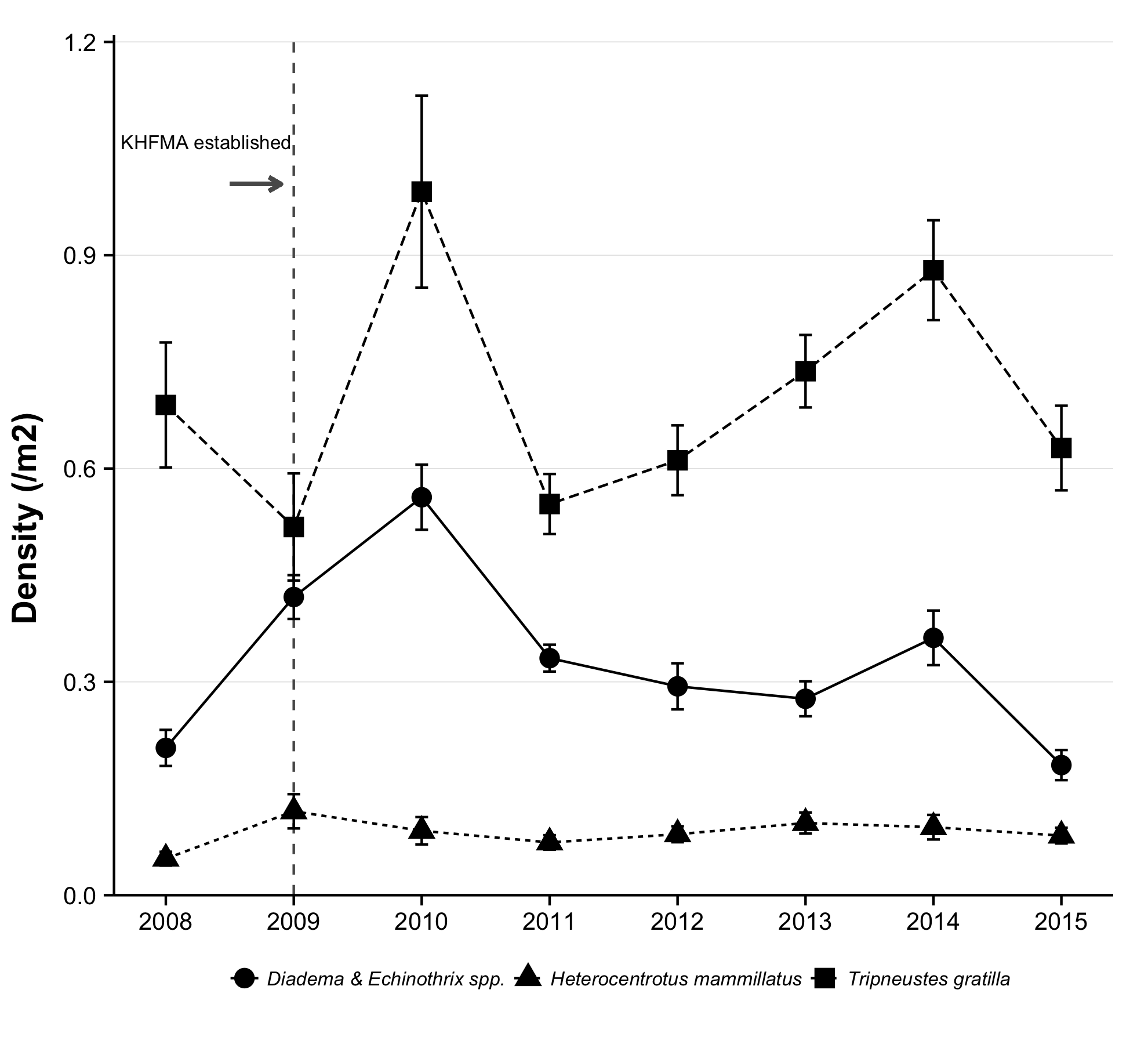 